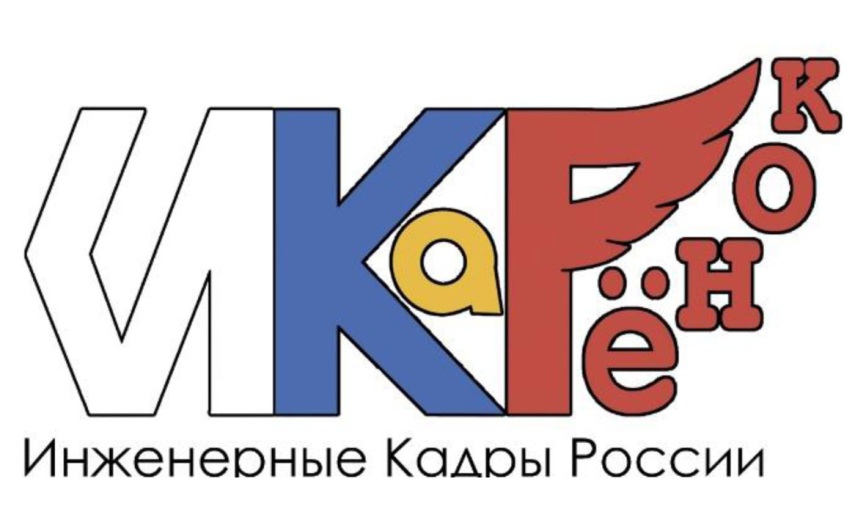 Положение отборочных региональных соревнований Республики Татарстан1. Общие положенияЦель: приобщение детей дошкольного возраста к техническому творчеству; формирование сообщества педагогов и детей, занимающихся инновационной деятельностью, расширения сетевого взаимодействия образовательных организаций.Тематика сезона 2015-2016 года: «Конструирование и робототехника, как средство комплексного решения воспитательно -образовательного процесса в условиях ФГОС дошкольного образования» для педагогов дошкольных образовательных организаций, воспитанников детских садов и родителей.Тема 2015-2016 года: «Все профессии нужны, все профессии важны».  Работа над проектами позволит детям узнать больше о различных профессиях, будет способствовать профориентации, развитию логического мышления и творческих способностей.Правила допускают использование в работе конструкторов различных производителей. В проектах возможно помимо образовательных программируемых конструкторов использовать и дополнительные материалы.Организатор: Ресурсный центр «ИКаРёнок» Татарстана - Муниципальное автономное общеобразовательное учреждение города Набережные Челны «Лицей-интернат инновационных технологий №36» г. Набережные Челны, пр. ЯШЬЛЕК, д.5А. Главный судья – Фомин Дмитрий Евгеньевич (сертификат судьи сезона 2015/2016 года серия IKAR-16 № 13) моб. 8-917-227-0-339, de_fomin@mail.ru2. Участники соревнованияКоманда участников соревнования – 2 воспитанника – дошкольники (дети не ходившие в школу) и педагог образовательной организации.У каждой команды должны быть название, эмблема и девиз.Обязательно сопровождение детей родителями (законными
представителями).3. Конкурсные испытания для воспитанников3.1. Соревнования состоят из домашней заготовки – творческого проекта по теме «Все профессии важны, все профессии нужны». В создании проекта можно использовать образовательные конструкторы, (движущиеся механизмы приветствуются) и прочий материал. Следует создать «Инженерную книгу», содержащую подробное описание этапов работы над проектом (максимально 10 листов).На соревновании необходимо будет творческий проект защитить.3.2.	Очного участия - «Юный инженер» — командное выполнение заданий. Путешествуя по «станциям» технического творчества, дети выполняют различные задания, которые направлены на развитие конструктивных навыков, внимания, памяти, логического мышления, творческого воображения, умения работать в команде.3.3. Ключевое внимание во время соревнования будет обращено к оригинальности идеи, применению нестандартных техник выполнения, творческому подходу, а также к собранным моделям: их функциональным возможностям, ловкости, смышлености и продуманности.Не менее важный критерий для оценки жюри — работа в команде и умение презентовать свою модель, свое изобретение перед аудиторией. Победителями станут те участники, которые сумеют проявить максимум изобретательности, творческий подход, сплоченность и наберут баллов больше, чем другие.
4. Организация и проведение соревнования4.1. Защита творческого проекта в соответствии с тематикой «Все
профессии важны, все профессии нужны». В защите принимает участие вся команда – 2 воспитанника и педагог. Время на защиту творческой презентации – не более 5 минут.
Критерии оценки творческой презентации проекта:4.2. «Юный инженер» - командное выполнение заданий
(импровизация), веселое путешествие «В поисках сокровищ», состоящее из трех конкурсных испытаний. Задания направлены на развитие
конструктивных навыков, внимания, памяти, логического мышления,
творческого воображения, умения работать в команде.В путешествии участвуют 2 воспитанника и педагог, который сопровождает, обсуждает задания, подсказывает, но сам не помогает при выполнении заданий.4.2.1 .  «ЛЕГО - архитектор» — за 10 минут конкурсанты должны собрать объемную фигуру по предложенному образцу. (Количество ЛЕГО-кубиков не более 35 шт.).Критерии оценки испытания «ЛЕГО-архитектор»:4.2.2. «Логическое конструирование» - за   10 минут  конкурсанты  должны  из  25  деталей лего-кубиков сконструировать одно или несколько изделий, которыми пользуются профессионалы темы «Все профессии нужны, все профессии важны».  Название профессии будет озвучено непосредственно перед конкурсом. Например: повар, или садовод, или плотник, или…Критерии оценки испытания «Логическое конструирование»:4.2.3. «Фантазер» - за   10 минут  конкурсанты  должны  из предложенного набора материала: колеса, оси, балки, шестеренки, кубики, сконструировать модель робота на произвольную тему. Критерии оценки испытания «Фантазер»:Судейская коллегия оставляет за собой право вносить в Положение изменения, ставя всех участников соревнований в одинаковые условия.5. Подведение итоговРейтинг участников проводится по 4 номинациям: Защите творческого проекта и по каждому испытанию в отдельности. Абсолютным победителем будет признана команда, набравшая максимальную сумму баллов всех номинаций. Данная команда будет представлять Татарстан на Российском этапе соревнований ИКаРёнок 24-26 июня в г. Иннополис, Республика Татарстан.6. НаграждениеПризеры будут награждены дипломами и медалями, остальные участники получат сертификаты. 7. Подача заявокЗаявки на участие подаются Главному судье соревнования по
электронной почте: de_fomin@mail.ru до 02.06.2016 включительно.показателибаллы– наличие эмблемы5– наличие девиза5– соответствие тематике конкурса;5– оригинальность идеи;5– целостность художественного образа;5– качество и эстетика выполнения работы;5– применение нестандартных техник выполнения;5– наличие различных механических и электронных устройств;5– оригинальность и / или творческий подход;5– техническая сложность (сложные геометрические конструкции, движущиеся механизмы, различные соединения деталей и т.д.);5– соотношение работы и возраста воспитанников;10– умение воспитанников отвечать на вопросы оппонентов;10– характер взаимоотношений в работе, взаимовыручка и поддержка (между участниками и руководителем); 10– «Инженерная книга» - этапы работы, подробность, содержательность, описание проекта;10– участие в презентации (только руководитель - 0 баллов, только воспитанники - до 20 баллов);20всего:110Показателибаллы– время выполнения задания - 10 мин.;  10– время выполнения задания - до 8 мин.;  15– время выполнения задания - до 6 мин.;  20– точность выполнения 10– взаимодействие в команде10– прочность конструкции - при перевороте не рассыпается20всего (максимум): 60Показателибаллы– время выполнения задания - не более 10 мин.;  10– соответствие тематике10– качество исполнения10– творческий подход10– взаимодействие в команде10– прочность конструкции - при перевороте не рассыпается10всего: 60Показателибаллы– время выполнения задания - не более 10 мин.;  10– оригинальность или творческий подход10– качество исполнения10– техническая сложность10– взаимодействие в команде10– прочность конструкции - при перевороте не рассыпается10всего: 60Приложение 2Приложение 2Приложение 2Приложение 2Приложение 2Приложение 2ЗАЯВКА - АНКЕТАЗАЯВКА - АНКЕТАЗАЯВКА - АНКЕТАЗАЯВКА - АНКЕТАЗАЯВКА - АНКЕТАЗАЯВКА - АНКЕТАот ________________________________________________________от ________________________________________________________от ________________________________________________________от ________________________________________________________от ________________________________________________________от ________________________________________________________(ДОУ, МР, город)(ДОУ, МР, город)(ДОУ, МР, город)(ДОУ, МР, город)(ДОУ, МР, город)(ДОУ, МР, город)на участие в региональном отборочном этапена участие в региональном отборочном этапена участие в региональном отборочном этапена участие в региональном отборочном этапена участие в региональном отборочном этапена участие в региональном отборочном этапеВсероссийских соревнований "ИКаРёнок"Всероссийских соревнований "ИКаРёнок"Всероссийских соревнований "ИКаРёнок"Всероссийских соревнований "ИКаРёнок"Всероссийских соревнований "ИКаРёнок"Всероссийских соревнований "ИКаРёнок"ВоспитаникиВоспитаникиПедагог (тренер)Педагог (тренер)Педагог (тренер)Фамилия Имя Отчество дата рожд.Фамилия Имя Отчество телефон e-mail 1.2.Отв.___________________________________________________________ Отв.___________________________________________________________ Отв.___________________________________________________________ Отв.___________________________________________________________ Отв.___________________________________________________________ Отв.___________________________________________________________ Ф.И.О., должность, место работыФ.И.О., должность, место работыФ.И.О., должность, место работыФ.И.О., должность, место работыФ.И.О., должность, место работыФ.И.О., должность, место работыКонт. тел._____________________ e-mail___________________________ Конт. тел._____________________ e-mail___________________________ Конт. тел._____________________ e-mail___________________________ Конт. тел._____________________ e-mail___________________________ Конт. тел._____________________ e-mail___________________________ Конт. тел._____________________ e-mail___________________________ Заявку-анкету выслать до 23 часов 02.06.2016.Заявку-анкету выслать до 23 часов 02.06.2016.Заявку-анкету выслать до 23 часов 02.06.2016.Заявку-анкету выслать до 23 часов 02.06.2016.Заявку-анкету выслать до 23 часов 02.06.2016.Заявку-анкету выслать до 23 часов 02.06.2016.Заявку направлять главному судье на адрес de_fomin@mail.ru.                                            В названии файла указывать  название ДОУЗаявку направлять главному судье на адрес de_fomin@mail.ru.                                            В названии файла указывать  название ДОУЗаявку направлять главному судье на адрес de_fomin@mail.ru.                                            В названии файла указывать  название ДОУЗаявку направлять главному судье на адрес de_fomin@mail.ru.                                            В названии файла указывать  название ДОУЗаявку направлять главному судье на адрес de_fomin@mail.ru.                                            В названии файла указывать  название ДОУЗаявку направлять главному судье на адрес de_fomin@mail.ru.                                            В названии файла указывать  название ДОУТелефон для справок 8-917-227-0-339Телефон для справок 8-917-227-0-339Телефон для справок 8-917-227-0-339Телефон для справок 8-917-227-0-339Телефон для справок 8-917-227-0-339Телефон для справок 8-917-227-0-339